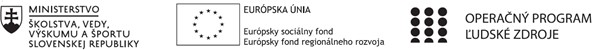 Správa o činnosti pedagogického klubuPrílohy:Prezenčná listina zo stretnutia pedagogického klubu.Fotodokumentácia.Príloha správy o činnosti pedagogického klubuPREZENČNÁ LISTINAMiesto konania stretnutia: Online cez MS TeamsDátum konania stretnutia: 12. 04. 2021Trvanie stretnutia: od 16:00 hod 	do 19:00 hodZoznam účastníkov/členov pedagogického klubu:Meno prizvaných odborníkov/iných účastníkov, ktorí nie sú členmi pedagogického klubu a podpis/y:Príloha správy o činnosti pedagogického klubuFotodokumentácia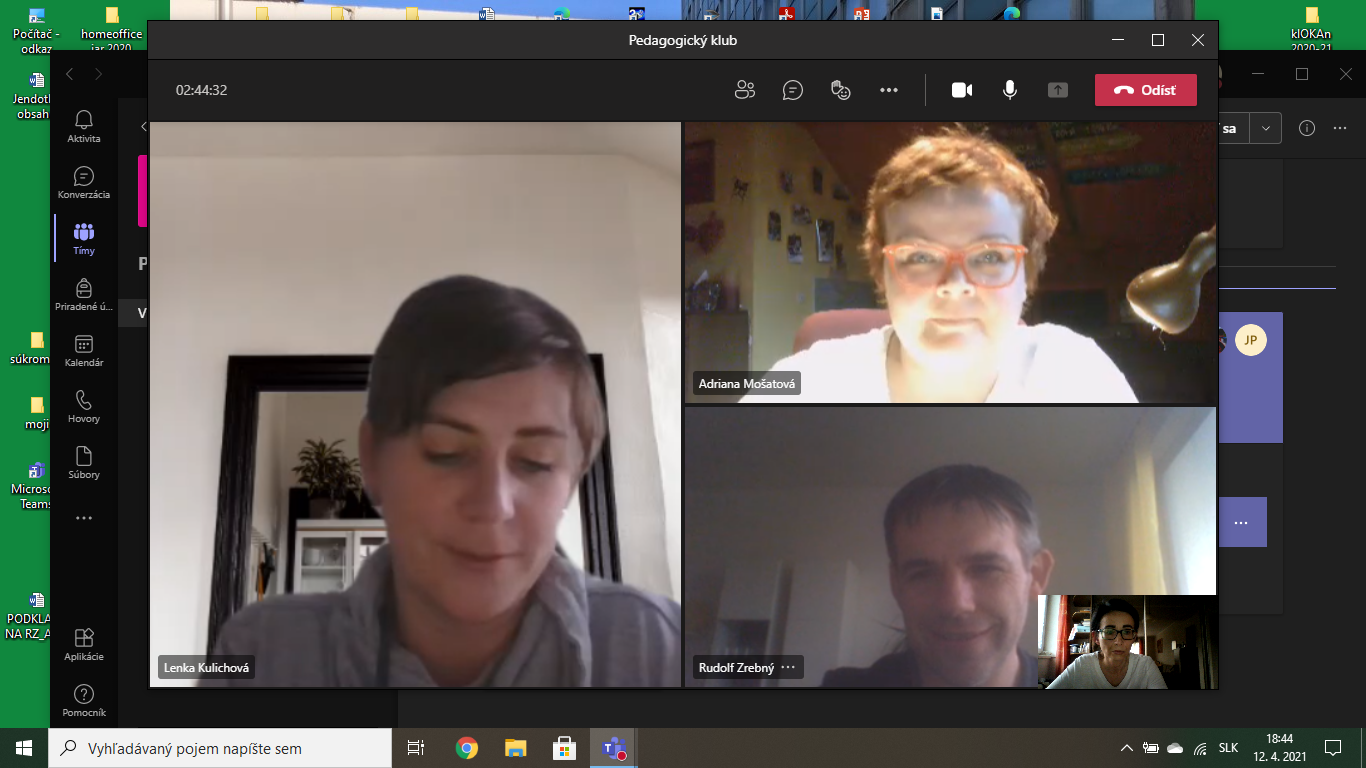 1. 	Prioritná osVzdelávanie2. 	Špecifický cieľ1.1.1 Zvýšiť inkluzívnosť a rovnaký prístup kukvalitnému vzdelávaniu a zlepšiť výsledky a kompetencie detí a žiakov3. 	PrijímateľObchodná akadémia v Žiline4. 	Názov projektuOdbornosťou držíme krok s budúcnosťou5. 	Kód projektu ITMS2014+312011Z8306. 	Názov pedagogického klubuPedagogický klub vyučujúcich matematiky, informatiky a slovenského jazyka a literatúry7. 	Dátum stretnutia pedagogického klubu12. 04. 20218. 	Miesto stretnutia pedagogického klubuOnline cez MS Teams9. 	Meno koordinátora pedagogického klubuIng. Rudolf Zrebný10. 	Odkaz na webové sídlo zverejnenej správywww.oavoza.sk11. Manažérske zhrnutie: Na stretnutí pedagogického klubu sa členovia venovali námetom na tvorbu úloh pre žiakov so zameraním na čítanie s porozumením pre potreby vyučovania slovenského jazyka a literatúry, ale aj matematiky, informatiky a iných predmetov.12. Hlavné body, témy stretnutia, zhrnutie priebehu stretnutiaPrivítanie členov pedagogického klubuOboznámenie sa s rámcovým programom stretnutiaDiskusia:Členovia klubu diskutovali o potrebe práce s textom na hodinách, aby prostredníctvom neho sa žiak učil, získaval nové vedomosti, zručnosti a postoje. Keďže učiť sa znamená porozumieť, je nutné v čítaní s porozumením žiaka viesť tak, aby sa naučil, ako zistiť vzťahy medzi informáciami v texte, nájsť a pomenovať súvislosti a na základe toho porozumieť novému poznatku. Pri tvorbe otázok a úloh k textu je potrebné rešpektovať základné požiadavky, v opačnom prípade sú zbytočné a formálne. Text ako zdroj učenia je vhodné vybrať podľa toho, ako súvisí s prvkami učiva, ktoré sú naplánované na tematický celok (pojmy, fakty, definície a iné zovšeobecnenia). Pri tvorbe úloh je vhodné využívať texty, ktoré sú obsahovým zameraním blízke záujmom žiakov, odrážajú rôzne praktické situácie, javy, ktoré sú vhodné na vyvodenie poznatku alebo jeho precvičenie. Zdrojom vhodných textov sú často médiá, ktoré publikujú súvislé a nesúvislé texty, napríklad populárno-vedecké články, správy a reportáže, úryvky z kníh aj zo súčasného života detí. Zdroje zverejnené na internete môžeme využiť aj na to, aby sa žiak učil s týmto obľúbeným médiom zmysluplne pracovať. 13. Závery a odporúčania:Členovia klubu sa zhodli, že je potrebné pri návrhu učebných úloh na čítanie s porozumením vychádzať z uplatňovania požiadavky základného učiva, čo znamená, že úlohy sa budú vyberať z takého obsahu, ktorý bol vymedzený na učenie sa žiakov na vyučovaní a realizovaný na vyučovaní.14.	Vypracoval (meno, priezvisko)PaedDr. Lenka Kulichová15.	Dátum12. 04. 202116.	Podpis17.	Schválil (meno, priezvisko)JUDr. Jana Tomaníčková18.	Dátum12. 04. 202119.	PodpisPrioritná os:VzdelávanieŠpecifický cieľ:1 . 1 . 1 Zvýšiť inkluzívnosť a rovnaký prístup ku kvalitnému vzdelávaniu a zlepšiť výsledky a kompetencie detí ažiakovPrijímateľ:Obchodná akadémia v ŽilineNázov projektu:Odbornosťou držíme krok s budúcnosťouKód ITMS projektu:312011Z830Názov pedagogického klubu:Pedagogický klub vyučujúcich matematiky, informatiky a slovenského jazyka a literatúryč.Meno a priezviskoPodpisInštitúcia1.Ing. Rudolf ZrebnýOA v Žiline2.PaedDr. Lenka KulichováOA v Žiline3.Ing. Jana PevnáOA v Žiline4.Mgr. Adriana MošatováOA v Žilineč.Meno a priezviskoPodpisInštitúcia